Tematyka tygodnia:  „Cuda i dziwy” Temat dnia brzmi – „W przestrzeni kosmicznej”Przebieg dniaZapraszam do porannej gimnastyki przy muzyce.https://www.youtube.com/watch?v=Zg7pCZOtMXo&ab_channel=WPODSKOKACH Karta pracy, cz. 3, nr 70.Posłuchajcie nazw planet. Powiedzcie, jak nazywa się pierwsza, druga,trzecia… ósma planeta, licząc od Słońca.Zainteresowanie dzieci tą tematyką. Wyjaśnianie znaczenia słów: kosmos, planety, przestrzeń międzyplanetarna, rakieta, sputnik, UFO, pojazd kosmiczny.Dzielenie nazw planet na sylaby,  głoski.https://www.youtube.com/watch?v=Aug7FRYvIHU&ab_channel=123Edukacja https://www.youtube.com/watch?v=yxVMhKt-cvI&ab_channel=NutkoSfera https://www.youtube.com/watch?v=7RiOkT1ggVI&ab_channel=audiobajkiplSłuchanie opowiadania Schima Schimmela  „Dzieci Ziemi – pamiętajcie”Karta pracy, cz. 3, nr 70. Oglądanie obrazka przedstawiającego Układ Słoneczny. Wyjaśnianie pojęcia Układ Słoneczny.Układ Słoneczny to Słońce i osiem krążących wokół niego planet.Słuchanie nazw poszczególnych planet, nazywanie: tej, na której żyjemy (Ziemia), największej (Jowisz), najmniejszej (Merkury), znajdującej się najbliżej Ziemi (Wenus).Przybliżanie dzieciom wyglądu Układu Słonecznego i uświadamianie im, że planety krążą wokół Słońca w różnej odległości (Słońce – Merkury – Wenus – Ziemia –Mars – Jowisz – Saturn – Uran – Neptun).• Słuchanie opowiadania.Gdzieś w najgłębszej aksamitnej czerni wszechświata krąży cudownie błękitny świat. Z daleka wygląda on jak prześliczna, niebiesko-biała, zamglona marmurowa kula. Ale im bardziej się zbliżamy, tym więcej widzimy kolorów – czerwienie, brązy, żółcie i wszystkie odcienie zieleni.Jest wiele światów unoszących się w przestrzeni, ale ten świat jest szczególny. To nie jest zwykły świat. Są bowiem na nim zwierzęta. Miliardy zwierząt. Więcej zwierząt niż wszystkich gwiazd, które mrugają z nocnego nieba.A wszystkie owe zwierzęta są dziećmi tego świata. Ponieważ ten świat jest ich Matką.My zaś nazywamy go Matką Ziemią. Zwierzęta nie są same na Matce Ziemi. Żyją tu również ludzie. Miliardy ludzi. Jest ich więcej niż gwiazd, które mrugają z nocnego nieba. Oni także są dziećmi Matki Ziemi. Tak więc zwierzęta i ludzie, i Matka Ziemia – to jedna wielka rodzina. I bawią się tu delfiny. I śpiewają ptaki. I tańczą gazele. I żyją ludzie.W najgłębszej aksamitnej czerni wszechświata krąży rodzina Matki Ziemi. I zwierzęta pamiętają.One pamiętają Matkę Ziemię z czasów, zanim pojawili się na niej ludzie.Pamiętają czas, gdy lasy były gęste, bujne i zielone. Gdy oceany i rzeki, i jeziora były przejrzyste i krystalicznie czyste. Gdy niebo było jasne i tak błękitne.Zwierzęta pamiętają też chwile, kiedy ujrzały pierwszych ludzi.Na początku zaledwie kilku. Ale potem coraz więcej i więcej, aż ludzie rozeszli się po całej Matce Ziemi.Mimo to nadal zwierząt było więcej niż ludzi. I ludzie dzielili się Matką Ziemią ze zwierzętami.Jeszcze pamiętali, że zwierzęta są ich siostrami i braćmi.Jeszcze pamiętali, że stanowią cząstkę jednej wielkiej rodziny. I zwierzęta, i ludzie – to oczy i uszy, i serce Matki Ziemi. Więc kiedy bawiły się delfiny, bawiła się Matka Ziemia. Kiedy śpiewały ptaki, Matka Ziemia śpiewała. Kiedy tańczyły gazele, Matka Ziemia tańczyła. A kiedy ludzie kochali, kochała i Matka Ziemia.Mijały lata, rodzili się ludzie. Coraz więcej i więcej, i więcej. Aż wreszcie ludzi było więcej niż zwierząt. I ludzie zapomnieli. Zapomnieli dzielić się ze zwierzętami ziemią i wodą, i niebem Matki Ziemi. Zapomnieli, że zwierzęta to ich siostry i bracia. Zapomnieli, że wszyscy są cząstką jednejwielkiej rodziny Matki Ziemi. Ludzie zapomnieli. Ale zwierzęta pamiętały. Wiedziały, że kiedyś będą musiały ludziom o tym przypomnieć.I teraz każdego dnia nasze siostry i bracia przypominają. Bo kiedy bawią się delfiny, ludzie pamiętają. Kiedy śpiewają ptaki, także pamiętają. Kiedy tańczą gazele, także pamiętają.A kiedy ludzie będą pamiętać, będą też kochać.Rozmowa na temat opowiadania. Wypowiedzi dzieci na temat wyglądu Ziemi, jej mieszkańców, ich postępowania.Słuchanie piosenki  Ziemia – zielona wyspa https://www.youtube.com/watch?v=-ZQTnkXpcCA&ab_channel=martakos I. Nie warto mieszkać na Marsie,nie warto mieszkać na Wenus.Na Ziemi jest życie ciekawsze,powtarzam to każdemu.Ref.: Bo Ziemia to wyspa,to wyspa zielonawśród innych dalekich planet.To dom jest dla ludzi,dla ludzi i zwierząt,więc musi być bardzo zadbany.Chcę poznać życie delfinówi wiedzieć, co piszczy w trawie.Zachwycać się lotem motylai z kotem móc się pobawić.Ref.: Bo Ziemia to wyspa, …III. Posadźmy kwiatów tysiące,posadźmy krzewy i drzewa.Niech z nieba uśmiecha się Słońce,pozwólmy ptakom śpiewać.Ref.: Bo Ziemia to wyspa, …Rozmowa na temat tekstu piosenki, wypowiedzi dzieci o tym, co można spotkać na Ziemi, dlaczego powinniśmy o nią dbać i co można zrobić, aby była jeszcze piękniejsza.Zabawa przy piosence.Dzieci:I. Nie warto mieszkać na Marsie,        wykonują naprzemienne ruchy palcem                                                              wskazującym przed sobą,nie warto mieszkać na Wenus.Na Ziemi jest życie ciekawsze,              klaszczą w dłonie,powtarzam to każdemu.                    zbliżają dłonie do ust – kierują głowy w                                                                         prawą i w lewą stronęRef.: Bo Ziemia to wyspa,              podskakują, w kółeczko, w jedną stronę,to wyspa zielonawśród innych dalekich planet.To dom jest dla ludzi,                             zmieniają kierunek podskoków,dla ludzi i zwierząt,więc musi być bardzo zadbany.II. Chcę poznać życie delfinów                    machają w górze rączkami, małymi                                                                                       krokami zbliżają się do wnętrza koła,i wiedzieć, co piszczy w trawie.Zachwycać się lotem motyla                       naśladują ruchy motyla, cofają się,i z kotem móc się pobawić.               dłonie mają przy głowie (uszy kota),                                                               wysoko unoszą kolana, naśladując skradanie się,Refren jak wyżej.III. Posadźmy kwiatów tysiące,                naśladują sadzenie roślin,posadźmy krzewy i drzewa.Niech z nieba uśmiecha się Słońce,        ręce trzymają w górze, wykonują obroty                                                                                  dłońmi z rozłożonymi palcami – świecą                                                                  promienie słońca,pozwólmy ptakom śpiewać.                składają dłonie w dzióbki – śpiewają ptaki.Refren jak wyżej.Wykonywanie pracy przedstawiającej naszą planetę.Zielony i niebieski karton lub bibuła, mogą być kolorowe gazety, klej.Wydzieranie małych elementów z kolorowych papierów lub  z kolorowych gazet elementów wybranych przez dzieci. Przyklejanie ich na kartkach w kształcie koła, dziecko samo może wyciąć koło. Wspólne oglądanie powstałych prac; zachęcanie do wypowiedzi na temat własnych prac.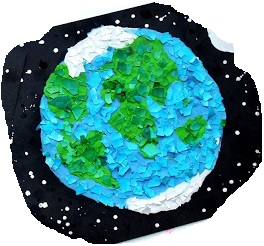 Karta pracy, cz. 3, nr 71. Odwzorujcie rysunki rakiety i ufoludka. Rysujcie po śladzie, nie odrywając kredki od kartki. Ćwiczenia słuchowe Co to za dźwięki?Metalowe przedmioty.Rozpoznawanie odgłosów wydawanych przez poruszanie metalowymi przedmiotami, np.: monetami, łyżkami, pokrywkami, kluczami.Rodzic demonstruje zgromadzone przedmioty, dzieci je nazywają i określają, do czego służą. Próbują w różny sposób wydobyć z nich dźwięki.Po odwróceniu się rozpoznają, jaki przedmiot wydaje dany 